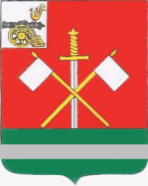 СМОЛЕНСКАЯ ОБЛАСТЬМОНАСТЫРЩИНСКИЙ РАЙОННЫЙ СОВЕТ ДЕПУТАТОВР Е Ш Е Н И Е     от 03 сентября 2019 года                                                                      № 46   Об итогах оздоровительной кампании 2019 годаЗаслушав и обсудив информацию начальника отдела образования Администрации муниципального образования «Монастырщинский район» Смоленской области Ефременковой Елены Львовны об итогах оздоровительной кампании 2019 года, Монастырщинский районный Совет депутатовРЕШИЛ:Информацию начальника отдела образования Администрации муниципального образования «Монастырщинский район» Смоленской области Ефременковой Е.Л. об итогах оздоровительной кампании 2019 года принять к сведению (прилагается). Настоящее решение вступает в силу с момента его подписания.Глава муниципального образования                Председатель «Монастырщинский район»                              Монастырщинского районного Смоленской области                                           Совета депутатов    В.Б. Титов					      П.А. СчастливыйПриложениек решению Монастырщинскогорайонного Совета депутатов     от 03.09.2019 № 46Итоги оздоровительной кампании 2019 годаВ целях реализации постановления Администрации муниципального образования «Монастырщинский район» Смоленской области от 24.01.2019 года №27 «Об организации летнего отдыха, оздоровления и занятости детей и подростков в 2019 году» на территории муниципального «Монастырщинский район» Смоленской области организована работа 1 оздоровительного лагеря с дневным пребыванием детей на базе муниципального бюджетного общеобразовательного учреждения Монастырщинская средняя школа имени А.И. Колдунова с общим охватом 103 учащихся. Работа оздоровительного лагеря проходила в две смены: в первую с 03 июня по 27 июня – 74 учащихся, в третью 1 августа по 24 августа -29 учащихся.Лагерь с дневным пребыванием детей на базе муниципального бюджетного общеобразовательного учреждения Монастырщинская средняя школа имени А.И. Колдунова осуществлял свою деятельность по разработанной воспитательной программе, обеспечивающей разностороннее развитие способностей, интересов, укрепление здоровья детей в каникулярное время.Стоимость набора продуктов, согласно постановлению Администрации Смоленской области от 19.03.2019 № 121  «Об установлении на 2019 год норм расходов на организацию отдыха детей в каникулярное время в лагерях дневного пребывания, организованных на базе муниципальных образовательных организаций, реализующих общеобразовательные программы, и организаций дополнительного образования, необходимых для обеспечения детей набором продуктов питания в период их нахождения в указанных лагерях», в лагерях дневного пребывания с двухразовым питанием в 2019 году составила 107 рублей 26 копеек для детей в возрасте от 7 до 10 лет включительно, и для детей в возрасте от 11 до 17 лет включительно в размере 124 рубля 17 копеек. Из областного бюджета выделены субвенции в сумме 261 177 руб. 58 коп.На организацию детского отдыха детей в каникулярное время из местного бюджета выделено и израсходовано 10 тыс. руб.Образовательным учреждением были собраны и представлены в Территориальный отдел Федеральной службы по надзору в сфере защиты прав потребителей и благополучия человека по Смоленской области в Починковском, Ельнинском, Глинковском, Монастырщинском, Хиславичском районах пакеты документов, необходимые для открытия оздоровительного лагеря. Роспотребнадзором было выдано санитарно-эпидемиологическое заключение о готовности детского оздоровительного лагеря с дневным пребыванием детей. Лагерь с дневным пребыванием детей на базе муниципального бюджетного общеобразовательного учреждения Монастырщинская средняя школа имени А.И. Колдунова был включен в реестр организаций отдыха детей и их оздоровления, расположенных на территории Смоленской области. Отделом образования и Починковским филиалом ФБУЗ «Центр гигиены и эпидемологии в Смоленской области» в апреле 2019 г. было организовано гигиеническое обучение работников ЛОУ Монастырщинского района.В целях недопущения чрезвычайных происшествий в период летней оздоровительной кампании:- укомплектовано штатное расписание оздоровительного учреждения педагогическими работниками, работниками пищеблока;- заключены договора с поставщиками на поставку продуктов питания в оздоровительное учреждение;- осуществлено страхование детей на период их пребывания в оздоровительном учреждении.В МБОУ Монастырщинская средняя школа имени А.И. Колдунова установлена система АПС (автоматическая пожарная система). По образовательному учреждению приказом руководителя назначены лица, ответственные за противопожарную безопасность, с которыми проведены беседы с записью в журнал под роспись. Мероприятия по противопожарной безопасности были включены в план воспитательной работы лагеря с дневным пребыванием детей.Для работников школьной столовой проведены семинары по совершенствованию профессиональной деятельности, направленной на сохранение и укрепление здоровья учащихся. Данными категориями работников пройден медицинский осмотр на допуск к работе и обследование на выявление кишечных вирусных инфекций. При 10 образовательных учреждениях муниципального образования «Монастырщинский район» Смоленской области были организованы досуговые центры, в которых отдохнуло 103 учащихся: МБОУ Соболевская основная школа имени А.Н. Попова – 21;МБОУ Татарская школа имени В.А. Матросова – 12;МБОУ Любавичская основная школа имени Г.П. Силкина -8;МОУ Новомихайловская средняя школа – 14;МБОУ Носковская школа – 5;МБОУ Сычевская школа – 10;Стегримовский филиал МБОУ Соболевской ОШ А.Н. Попова – 12;Филиал Гоголевская школа МБОУ Сычевской школы – 5;Филиал Долгонивская школа МБОУ Сычевской школы – 6; Филиал Раёвская школа МБОУ Татарской школы имени В.А. Матросова -10. Отделом образования Администрации муниципального образования «Монастырщинский район» была проведена работа по организации в летний период 2019 года малозатратных форм отдыха учащихся. Проведены: 57 экскурсий, соревнований, квестов с охватом 672 учащихся, 3-х дневной районный туристический слет, в котором приняло участие 85 учащихся, областной туристический слет с охватом 6 учащихся.На организацию временной занятости несовершеннолетних граждан из местного бюджета было выделено и израсходовано 30 тыс. рублей. Это одно из направлений занятости учащихся в летний период, позволяющее решить такие социальные проблемы, как: профилактика правонарушений и детской безнадзорности, пополнение семейного бюджета, приобретение первых трудовых навыков, получение физической закалки. По образовательным учреждениям было трудоустроено 60 детей.Отдел образования взаимодействует с сектором социальной защиты населения в Монастырщинском районе при комплектовании групп детей для направления в санатории, санатории-профилактории, санаторно-оздоровительные лагеря круглосуточного действия, расположенные на территории Российской Федерации. В стационарных загородных лагерях санаториях: «Голоевка», «Кристалл», «Красный Бор», «Прудок», «Соколья гора», «Пржевальское», «Ласточка», «Борок», «Орленок», «Голубая волна», отдохнуло 65 детей.Таким образом, в оздоровительной кампании 2019 года задействовано 1003 учащихся: в лагере с дневным пребыванием 103 учащихся, досуговые центры – 103 ребенка, в результате организации малозатратных форм отдыха - 672 учащихся, через сектор социальной защиты населения - 65 учащихся, через временное трудоустройство - 60 учащихся.